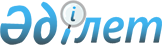 О внесений изменений в решение Уйгурского районного маслихата от 27 декабря 2021 года № 7-17-86 "О бюджете Уйгурского района на 2022-2024 годы"Решение Уйгурского районного маслихата Алматинской области от 7 июня 2022 года № 7-26-128
      Маслихат Уйгурского района РЕШИЛ:
      1. Внести в решение Уйгурского районного маслихата "О бюджете Уйгурского района на 2022-2024 годы" от 27 декабря 2021 года № 7-17-86 (зарегистрировано в Реестре государственной регистрации нормативных правовых актов под № 26148) следующие изменения:
      пункт 1 изложить в новой редакции:
      "1. Утвердить районный бюджет на 2022-2024 годы согласно приложениям 1, 2 и 3 к настоящему решению соответственно, в том числе на 2022 год в следующих объемах:
      1) доходы 8 880 287 тысяч тенге, в том числе:
      налоговые поступления 1 652 996 тысяч тенге;
      неналоговые поступления 39 950 тысяч тенге;
      поступления от продажи основного капитала 262 829 тысяч тенге;
      поступления трансфертов 6 924 512 тысяч тенге;
      2) затраты 9 621 403 тысячи тенге;
      3) чистое бюджетное кредитование 70 579 тысячи тенге, в том числе:
      бюджетные кредиты 114 863 тысячи тенге;
      погашение бюджетных кредитов 44 284 тысячи тенге;
      4) сальдо по операциям с финансовыми активами 0 тенге, в том числе:
      приобретение финансовых активов 0 тенге;
      поступления от продажи финансовых активов государства 0 тенге;
      5) дефицит (профицит) бюджета (-) 811 695 тысяч тенге;
      6) финансирование дефицита (использование профицита) бюджета 811 695 тысяч тенге, в том числе:
      поступление займов 669 023 тысяч тенге;
      погашение займов 44 284 тысячи тенге;
      используемые остатки бюджетных средств 186 957 тенге".
      приложение 1 изложить в новой редакции согласно приложению.
      2. Настоящее решение вводится в действие с 1 января 2022 года. Бюджет Уйгурского района на 2022 год
					© 2012. РГП на ПХВ «Институт законодательства и правовой информации Республики Казахстан» Министерства юстиции Республики Казахстан
				
      Секретарь Уйгурского районного маслихата

Н. Есжан
Приложение к решению Уйгурского районного маслихата от 07 июня 2022 года № 7-26-128Приложение 1 к решению маслихата Уйгурского района от 27 декабря 2021 года № 7-17-86
Категории Наименование
Категории Наименование
Категории Наименование
Категории Наименование
Сумма
(тысяч тенге)
Класс
Класс
Класс
Сумма
(тысяч тенге)
Под класс
Под класс
Сумма
(тысяч тенге)
I. Доходы
8 880 287
1
Налоговые поступления
1 652 996
01
Подоходный налог
185 045
1
Корпоративный подоходный налог
185 045
04
Hалоги на собственность
1 425 015
1
Hалоги на имущество
1 425 015
05
Внутренние налоги на товары, работы и услуги
32 036
2
Акцизы
7 236
3
Поступления за использование природных и других ресурсов
16 100
4
Сборы за ведение предпринимательской и профессиональной деятельности
8 700
08
Обязательные платежи, взимаемые за совершение юридически значимых действий и (или) выдачу документов уполномоченными на то государственными органами или должностными лицами
10 900
1
Государственная пошлина
10 900
2
Неналоговые поступления
39 950
01
Доходы от государственной собственности
8 950
5
Доходы от аренды имущества, находящегося в государственной собственности
8 900
7
Вознаграждения по кредитам, выданным из государственного бюджета
50
06
Прочие неналоговые поступления
31 000
1
Прочие неналоговые поступления
31 000
3
Поступления от продажи основного капитала
262 829
01
Продажа государственного имущества, закрепленного за государственными учреждениями
3 170
1
Продажа государственного имущества, закрепленного за государственными учреждениями
3 170
03
Продажа земли и нематериальных активов
259 659
1
Продажа земли
259 659
4
Поступления трансфертов 
6 924 512
01
Трансферты из нижестоящих органов государственного управления
247
3
247
02
Трансферты из вышестоящих органов государственного управления
6 553 467
2
Трансферты из областного бюджета
6 553 467
0044
Трансферты из Национального фонда
370 798
1
Трансферты из Национального фонда в республиканский бюджет
370 798
Функциональная группа
Функциональная группа
Функциональная группа
Функциональная группа
Функциональная группа
Сумма
(тысяч тенге)
Функциональная подгруппа
Функциональная подгруппа
Функциональная подгруппа
Функциональная подгруппа
Сумма
(тысяч тенге)
Администратор бюджетных программ
Администратор бюджетных программ
Администратор бюджетных программ
Сумма
(тысяч тенге)
Программа
Программа
Сумма
(тысяч тенге)
Наименование
Сумма
(тысяч тенге)
 II. Затраты
9 621 403
01
Государственные услуги общего характера
736 911
1
Представительные, исполнительные и другие органы, выполняющие общие функции государственного управления
555 213
112
Аппарат маслихата района (города областного значения)
54 398
001
Услуги по обеспечению деятельности маслихата района (города областного значения)
40 748
003
Капитальные расходы государственного органа
13 650
122
Аппарат акима района (города областного значения)
500 815
001
Услуги по обеспечению деятельности акима района (города областного значения)
202 786
003
Капитальные расходы государственного органа
242 000
113
Целевые текущие трансферты из местных бюджетов
56 029
2
Финансовая деятельность
4 214
459
Отдел экономики и финансов района (города областного значения)
4 214
003
Проведение оценки имущества в целях налогообложения
1 474
010
Приватизация, управление коммунальным имуществом, постприватизационная деятельность и регулирование споров, связанных с этим
2 740
9
Прочие государственные услуги общего характера
177 484
459
Отдел экономики и финансов района (города областного значения)
72 410
001
Услуги по реализации государственной политики в области формирования и развития экономической политики, государственного планирования, исполнения бюджета и управления коммунальной собственностью района (города областного значения)
56 532
015
Капитальные расходы государственного органа
1 000
113
Целевые текущие трансферты нижестоящим бюджетам
14 878
492
Отдел жилищно-коммунального хозяйства, пассажирского транспорта, автомобильных дорог и жилищной инспекции района (города областного значения)
105 074
001
Услуги по реализации государственной политики на местном уровне в области жилищно-коммунального хозяйства, пассажирского транспорта, автомобильных дорог и жилищной инспекции
46 324
013
Капитальные расходы государственного органа
1 000
067
Капитальные расходы подведомственных государственных учреждений и организаций
37 900
113
Целевые текущие трансферты нижестоящим бюджетам
19 850
02
Оборона
81 108
1
Военные нужды
19 386
122
Аппарат акима района (города областного значения)
19 386
005
Мероприятия в рамках исполнения всеобщей воинской обязанности
19 386
2
Организация работы по чрезвычайным ситуациям
61 722
122
Аппарат акима района (города областного значения)
61 722
007
Мероприятия по профилактике и тушению степных пожаров районного (городского) масштаба, а также пожаров в населенных пунктах, в которых не созданы органы государственной противопожарной службы
61 722
03
Общественный порядок, безопасность, правовая, судебная, уголовно-исполнительная деятельность
10 837
9
Прочие услуги в области общественного порядка и безопасности
10 837
492
Отдел жилищно-коммунального хозяйства, пассажирского транспорта, автомобильных дорог и жилищной инспекции района (города областного значения)
10 837
021
Обеспечение безопасности дорожного движения в населенных пунктах
10 837
06
Социальная помощь и социальное обеспечение
1 551 012
1
Социальное обеспечение
509 525
451
Отдел занятости и социальных программ района (города областного значения)
509 525
005
Государственная адресная социальная помощь
509 525
2
Социальная помощь
974 281
451
Отдел занятости и социальных программ района (города областного значения)
974 281
002
Программа занятости
458 090
004
Оказание социальной помощи на приобретение топлива специалистам здравоохранения, образования, социального обеспечения, культуры, спорта и ветеринарии в сельской местности в соответствии с законодательством Республики Казахстан
47 170
006
Оказание жилищной помощи
33 148
007
Социальная помощь отдельным категориям нуждающихся граждан по решениям местных представительных органов
50 551
010
Материальное обеспечение детей-инвалидов, воспитывающихся и обучающихся на дому
8 674
014
Оказание социальной помощи нуждающимся гражданам на дому
154 263
017
Обеспечение нуждающихся инвалидов протезно-ортопедическими, сурдотехническими и тифлотехническими средствами, специальными средствами передвижения, обязательными гигиеническими средствами, а также предоставление услуг санаторно-курортного лечения, специалиста жестового языка, индивидуальных помощников в соответствии с индивидуальной программой реабилитации инвалида
141 726
023
Обеспечение деятельности центров занятости населения
80 659
9
Прочие услуги в области социальной помощи и социального обеспечения
67 206
451
Отдел занятости и социальных программ района (города областного значения)
62 206
001
Услуги по реализации государственной политики на местном уровне в области обеспечения занятости и реализации социальных программ для населения
40 171
011
Оплата услуг по зачислению, выплате и доставке пособий и других социальных выплат
10 356
021
Капитальные расходы государственного органа
1 000
050
Обеспечение прав и улучшение качества жизни инвалидов в Республике Казахстан
10 679
492
Отдел жилищно-коммунального хозяйства, пассажирского транспорта, автомобильных дорог и жилищной инспекции района (города областного значения)
5 000
094
Предоставление жилищных сертификатов как социальная помощь
5 000
07
Жилищно-коммунальное хозяйство
1 377 407
1
Жилищное хозяйство
961 996
472
Отдел строительства, архитектуры и градостроительства района (города областного значения)
961 996
003
Проектирование и (или) строительство, реконструкция жилья коммунального жилищного фонда
852 512
004
Проектирование, развитие и (или) обустройство инженерно-коммуникационной инфраструктуры
109 484
2
Коммунальное хозяйство
385 611
492
Отдел жилищно-коммунального хозяйства, пассажирского транспорта, автомобильных дорог и жилищной инспекции района (города областного значения)
385 611
029
Развитие системы водоснабжения и водоотведения
383 611
058
Развитие системы водоснабжения и водоотведения в сельских населенных пунктах
2 000
3
Благоустройство населенных пунктов
29 800
492
Отдел жилищно-коммунального хозяйства, пассажирского транспорта, автомобильных дорог и жилищной инспекции района (города областного значения)
29 800
015
Освещение улиц в населенных пунктах
17 800
018
Благоустройство и озеленение населенных пунктов
12 000
08
Культура, спорт, туризм и информационное пространство
536 528
1
Деятельность в области культуры
278 420
819
Отдел внутренней политики, культуры, развития языков и спорта района (города областного значения)
278 420
009
Поддержка культурно-досуговой работы
278 420
2
Спорт
57 009
819
Отдел внутренней политики, культуры, развития языков и спорта района (города областного значения)
57 009
014
Проведение спортивных соревнований на районном (города областного значения) уровне
49 833
015
Подготовка и участие членов сборных команд района (города областного значения) по различным видам спорта на областных спортивных соревнованиях
7 176
3
Информационное пространство
113 882
819
Отдел внутренней политики, культуры, развития языков и спорта района (города областного значения)
113 882
005
Услуги по проведению государственной информационной политики
13 953
007
Функционирование районных (городских) библиотек
98 793
008
Развитие государственного языка и других языков народа Казахстана
1 136
9
Прочие услуги по организации культуры, спорта, туризма и информационного пространства
87 217
819
Отдел внутренней политики, культуры, развития языков и спорта района (города областного значения)
87 217
001
Услуги по реализации государственной политики на местном уровне в области внутренней политики, культуры, развития языков и спорта
37 662
003
Капитальные расходы государственного органа
1 000
032
Капитальные расходы подведомственных государственных учреждений и организаций
13 555
10
Сельское, водное, лесное, рыбное хозяйство, особо охраняемые природные территории, охрана окружающей среды и животного мира, земельные отношения
132 833
1
Сельское хозяйство
42 092
477
Отдел сельского хозяйства и земельных отношений района (города областного значения)
42 092
001
Услуги по реализации государственной политики на местном уровне в сфере сельского хозяйства и земельных отношений
41 092
003
Капитальные расходы государственного органа
1 000
6
Земельные отношения
63 087
477
Отдел сельского хозяйства и земельных отношений района (города областного значения)
63 087
011
Землеустройство, проводимое при установлении границ районов, городов областного значения, районного значения, сельских округов, поселков, сел
63 087
9
Прочие услуги в области сельского, водного, лесного, рыбного хозяйства, охраны окружающей среды и земельных отношений
27 654
459
Отдел экономики и финансов района (города областного значения)
27 654
099
Реализация мер по оказанию социальной поддержки специалистов
27 654
11
Промышленность, архитектурная, градостроительная и строительная деятельность
28 819
2
Архитектурная, градостроительная и строительная деятельность
28 819
472
Отдел строительства, архитектуры и градостроительства района (города областного значения)
28 819
001
Услуги по реализации государственной политики в области строительства, архитектуры и градостроительства на местном уровне
27 819
015
Капитальные расходы государственного органа
1 000
12
Транспорт и коммуникации
759 323
1
Автомобильный транспорт
759 323
492
Отдел жилищно-коммунального хозяйства, пассажирского транспорта, автомобильных дорог и жилищной инспекции района (города областного значения)
759 323
023
Обеспечение функционирования автомобильных дорог
29 000
045
Капитальный и средний ремонт автомобильных дорог районного значения и улиц населенных пунктов
730 323
13
Прочие
63 477
3
Поддержка предпринимательской деятельности и защита конкуренции
18 561
469
Отдел предпринимательства района (города областного значения)
18 561
001
Услуги по реализации государственной политики на местном уровне в области развития предпринимательства и промышленности
18 561
9
Прочие
44 916
459
Отдел экономики и финансов района (города областного значения)
44 916
012
Резерв местного исполнительного органа района (города областного значения) 
44 916
14
Обслуживание долга
70 624
1
Обслуживание долга
70 624
459
Отдел экономики и финансов района (города областного значения)
70 624
021
Обслуживание долга местных исполнительных органов по выплате вознаграждений и иных платежей по займам из областного бюджета
70 624
15
Трансферты
4 272 524
1
Трансферты
4 272 524
459
Отдел экономики и финансов района (города областного значения)
4 272 524
006
Возврат неиспользованных (недоиспользованных) целевых трансфертов
4 302
024
Целевые текущие трансферты из нижестоящего бюджета на компенсацию потерь вышестоящего бюджета в связи с изменением законодательства
3 699 476
038
Субвенции
555 715
054
Возврат сумм неиспользованных (недоиспользованных) целевых трансфертов, выделенных из республиканского бюджета за счет целевого трансферта из Национального фонда Республики Казахстан
13 031
III.
Чистое бюджетное кредитование
70 579
Бюджетные кредиты
114 863
10
Сельское, водное, лесное, рыбное хозяйство, особо охраняемые природные территории, охрана окружающей среды и животного мира, земельные отношения
114 863
9
Прочие услуги в области сельского, водного, лесного, рыбного хозяйства, охраны окружающей среды и земельных отношений
114 863
459
Отдел экономики и финансов района (города областного значения)
114 863
018
Бюджетные кредиты для реализации мер социальной поддержки специалистов 
114 863
Категория
Категория
Категория
Категория
Категория
Сумма
(тысяч тенге)
Класс Наименование
Класс Наименование
Класс Наименование
Класс Наименование
Сумма
(тысяч тенге)
Подкласс
Подкласс
Подкласс
Сумма
(тысяч тенге)
5
Погашение бюджетных кредитов
44 284
01
Погашение бюджетных кредитов
44 284
1
Погашение бюджетных кредитов, выданных из государственного бюджета
44 284
13
Погашение бюджетных кредитов, выданных из местного бюджета физическим лицам
44 284
Категория
Категория
Категория
Категория
Категория
Сумма
(тысяч тенге)
Класс Наименование
Класс Наименование
Класс Наименование
Класс Наименование
Сумма
(тысяч тенге)
 Подкласс
 Подкласс
 Подкласс
Сумма
(тысяч тенге)
IV.
Сальдо по операциям с финансовыми активами
0
Категория
Категория
Категория
Категория
Категория
Сумма (тысяч тенге)
Класс Наименование
Класс Наименование
Класс Наименование
Класс Наименование
Сумма (тысяч тенге)
Подкласс
Подкласс
Подкласс
Сумма (тысяч тенге)
V.
Дефицит (профицит) бюджета
-811 695
VI.
Финансирование дефицита (использование профицита) бюджета
811 695
7
Поступление займов
669 023
01
Внутренние государственные займы
669 023
2
Договор займа
669 023
03
Займы, получаемые местным исполнительным органом района (города областного значения)
669 023
8
Используемые остатки бюджетных средств
186 957
01
Остатки бюджетных средств
186 957
1
Свободные остатки бюджетных средств
186 957
01
Свободные остатки бюджетных средств
186 957
Категория
Категория
Категория
Категория
Категория
Сумма (тысяч тенге)
Класс Наименование
Класс Наименование
Класс Наименование
Класс Наименование
Сумма (тысяч тенге)
Подкласс
Подкласс
Подкласс
Сумма (тысяч тенге)
16
Погашение займов
44 285
1
Погашение займов
44 285
459
Отдел экономики и финансов района (города областного значения)
44 285
005
Погашение долга местного исполнительного органа перед вышестоящим бюджетом
44 284
022
Возврат неиспользованных бюджетных кредитов, выданных из местного бюджета
1